臺南市立土城高中110學年度【高一】新生國文科暑期作業完成一篇讀書心得報告1. 請選擇一本你喜歡、有興趣的書來閱讀，並且寫出一篇完整的讀書心得。2. 請以電腦打字，並且雙面列印出來，於開學一週內繳交。3. 讀書心得格式，見附件一（依照「中學生網站」格式）  https://www.shs.edu.tw/display_pages.php?pageid=20120329014. 請勿抄襲、轉貼網路文章。5. 電子檔務必自己保存好，若作品獲選，將有機會投稿到中學生網站。附件一                                    一年     班    座號：     姓名：讀書心得範例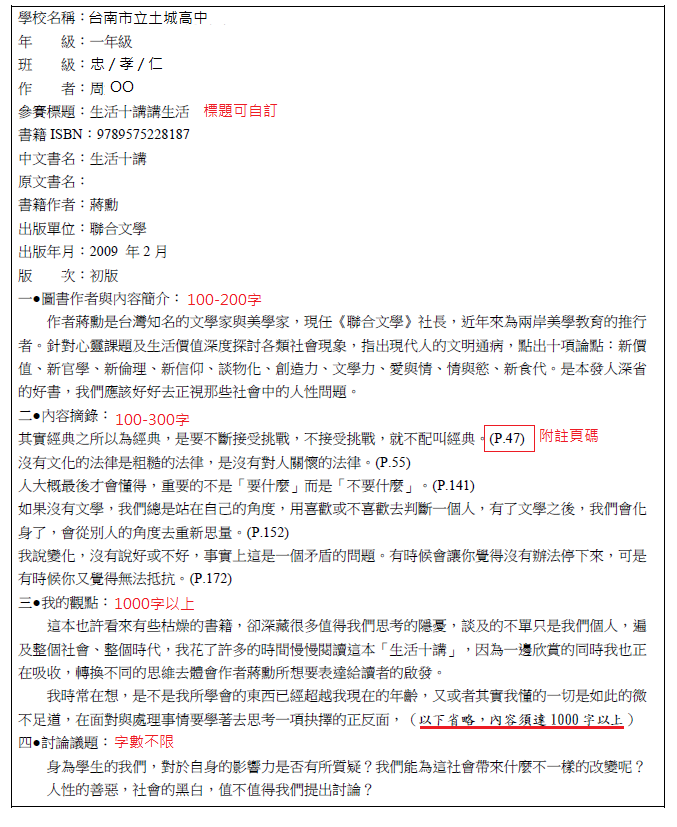 作　　者：標    題：書籍ISBN：中文書名：書籍作者：出版單位：出版年月：版　　次：圖書作者與內容簡介：（100-200字）二、內容摘錄：（100-300字）需註明摘錄文字出處之頁碼。三、我的觀點：（1000字以上）段落與段落之間需空一行。四、討論議題：（字數不限）請針對書籍內容至少提出一個相關的討論議題。